ZLECENIE NA WYKONANIE USŁUGI WODOCIĄGOWEJ…………………………………………………………………………………………………………………………………………………………………………………………………                 ( nazwa lub imię i nazwisko zleceniodawcy)…………………………………………………………………………………………………………………………………………………………………………………………………(adres siedziby lub zamieszkania)…………………………………………………………………………………………………………………………………………………………………………………………………(adres do korespondencji)NIP/PESEL*:………………………………………………………nr tel.:……………………………………………e-mail:……………………………………………Wnioskuję o wykonanie usługi w zakresie: *usuwanie awarii, (do zlecenia prosimy dołączyć mapę w skali 1:500)wykonywanie przyłączy wodociągowych, (do zlecenia prosimy dołączyć projekt wraz z umową)wykonywanie włączeń do wodociągu, (do zlecenia prosimy dołączyć mapę z projektu w skali 1:500)lokalizacja awarii, (do zlecenia prosimy dołączyć mapę w skali 1:500, oraz podać rodzaj materiału)lokalizacja uzbrojenia podziemnegoRodzaj i miejsce wykonania usługi……………………………………………………………………………………………………………....…………………………………………………………………………..……………………..…………………………………………………………….…………………………………………………………………………………………………..………………………………………………………………………………………………………………………………………………………………..……………………………………………………………Należność uregulujemy przelewem na konto Spółki „Wodociągi Płockie”  prowadzone przez ING BANK ŚLĄSKI 
nr 34 1050 1012 1000 0023 5019 0100. Jesteśmy płatnikiem VAT tak, nie* ……………………………………….								……………………………………………………                     (DATA)						           			(CZYTELNY PODPIS OSOBY UPOWAŻNIONRJ  
                           									        ZE  STRONY ZLECENIODAWCY)Niniejszym wyrażam zgodę na przetwarzanie przez „Wodociągi Płockie” Sp. z o.o. z siedzibą przy ul. harc. A. Gradowskiego 11 w Płocku moich danych osobowych podanych powyżej, w celu realizacji i archiwizacji niniejszego wniosku. Jednocześnie przyjmuję do wiadomości, że mam prawo żądania informacji o zakresie przetwarzania moich danych osobowych, prawo dostępu do treści tych danych, uzupełniania, uaktualniania i sprostowania danych, gdy są one niekompletne, nieaktualne lub nieprawdziwe.……………………………………….								……………………………………………………                     (DATA)						           			(CZYTELNY PODPIS OSOBY UPOWAŻNIONRJ  
                           									        ZE  STRONY ZLECENIODAWCY)* niepotrzebne skreślićKażdorazowo dokonujemy indywidualnej wyceny, ponieważ wykonanie powyższych usług zależne jest od  wielu czynników 
i parametrów, takich jak:lokalizacja urządzeń (w drogach o nawierzchni utwardzonej lub w terenie zielonym)średnica rurociągurodzaj materiałuuzbrojenie terenu, etc.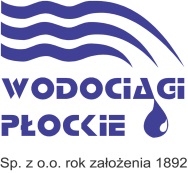 „Wodociągi Płockie” Sp. z o.o.
ul. harc. A. Gradowskiego 1109-402 Płocktelefon: 24 364-42-00fax. 24 364-42-02www.wodociagi.plplock@wodociagi.plPRZYJĘTO DNIA:SPRAWDZONO PRAWIDŁOWOŚĆ WYPEŁNIENIA ORAZ ZWERYFIKOWANO PRZEDŁOŻONE DOKUMENTY:(CZYTELNY PODPIS OSOBY PRZYJMUJĄCEJ OŚWIADCZENIE)